中国国学百家讲坛董事长研修班        学孔论孟思辨仁义礼智  参禅悟道感受禅宗智慧  修身治企品悟易学人生▎项目背景    2000年北京大学国学研究院正式成立，北京大学率先掀起全国性的传统文化研究及应用推广，十几年来致力于把大学文化延伸到社会，把高雅文化普及到大众，以将中国传统文化延续和发扬为责任。2009年清华大学国学研究院正式成立，更全面、更深入地认识中华文明及其历史发展，发扬优秀的中国传统文化，成为研究院新时代的重要使命。2016年由北京大学校友、清华大学校友、北京大学国学教育领域著名教授以及资深运营团队发起成立北清智库国学院，旨在推动中华文化的伟大复兴，推动中国传统思想文化的现实落地，彰显体现着中华民族世世代代在生产生活中形成和传承的世界观、人生观、价值观、审美观等，推动中国企业家修齐治平、尊时守位、知常达变、开物成务。    北京大学中国国学百家讲坛董事长研修班创始于2006年，历时十余年开展了35期，超过3000名企业董事长的参与见证，成为北京大学国学教育系统内的标杆项目。2017年在新一代国学教育体系中，北清智库国学院联合北京大学哲学系、中文系、历史系等诸多知名学者，结合北京大学十余年国学教学基础，持续跟踪调研上千名经过国学教育培育的企业家，经过系统性教学研究，深度研发出符合当代企业经营者真实需求的全新国学培育项目——中国国学百家讲坛董事长研修班；本项目不但延续北京大学国学教学体系内容，同时兼顾企业家在经营与管理落地过程中的实际应用，真正做到研百家之学，修万世之德。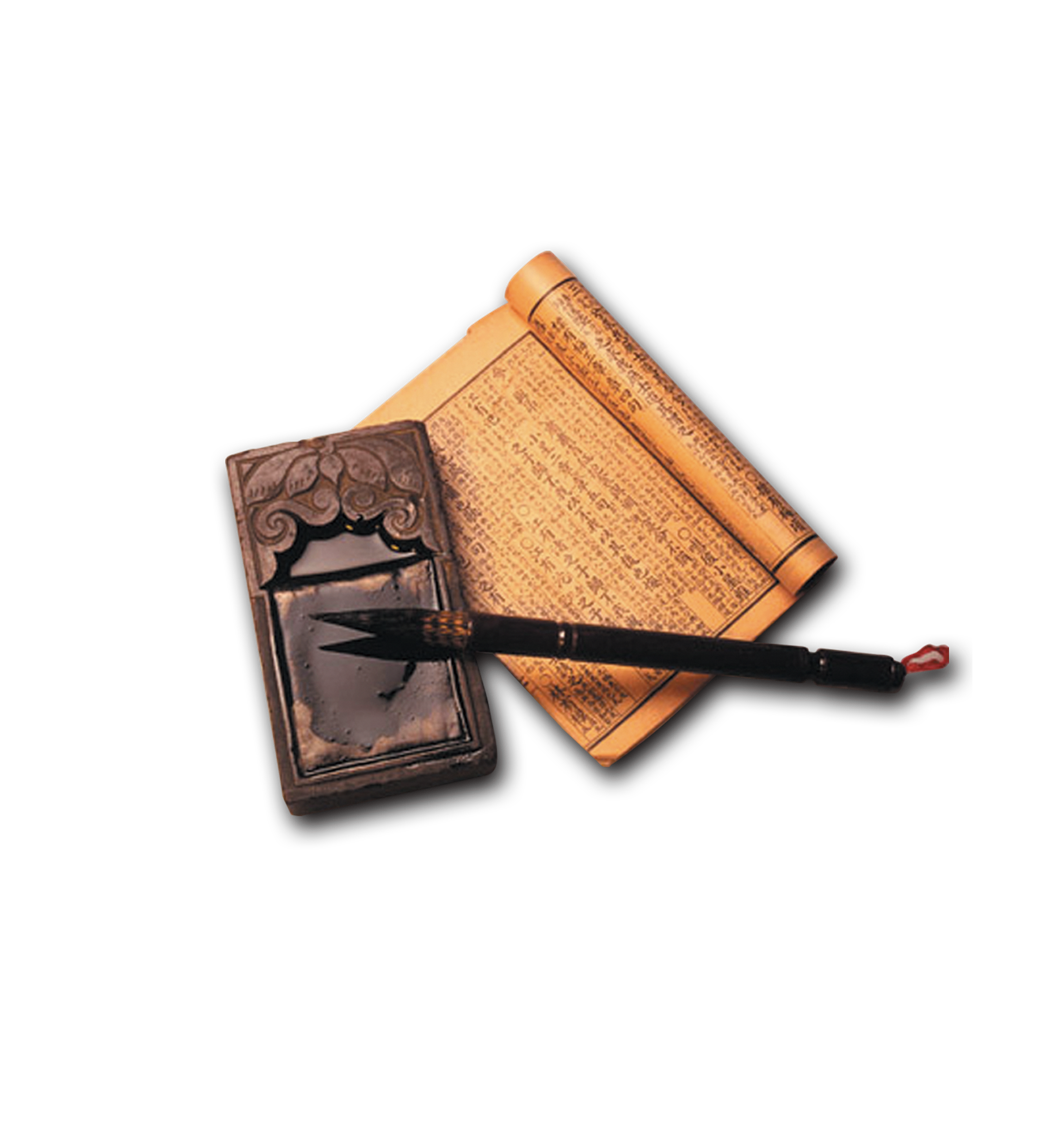 ▎课程前言国学乃一国之学，智慧之源，国之根本。经过五千年的洗礼、发展、传承，中华博大精深的传统文化已成为中国人安身立命的思想源泉。国学是继EMBA、后EMBA、金融、后金融时代的视野再提升、格局再提升、境界再提升！如果说,全球视野、创新精神是新时代商业领袖的起点，那么，深厚的人文底蕴就是新时代商业领袖的精神源泉！得大师亲传，问道天下，可感悟国学之博大精深，可感知至广大而尽精微的万物妙道，可体悟极高明而道中庸的为人之道，可实践经世致用的济事之道，可修为兼济天下之大德，更可练达成就事业之博大胸怀！▎课程特色大师云集－博士班导：由国际最知名国学大师亲自授课，解读国学经典要义精髓，探讨国学智慧中的商道，提升人生境界；首创博士班级导师制，负责课程设计、教学实施、教授团队管理、学生指导等核心教学内容。 情景教学－返本开新：回归经典原文，同时赋予经典新的时代感，新旧融贯，推陈出新；深入国学圣地，在古典时空里的仪式感中，切身体悟传统文化之精髓。 私董研讨－学以致用：以班级私董会的形式,定期探讨国学智慧在企业管理中的应用,解决企业管理中的实际问题，学以致用。校友互访－知行合一：通过校友互访，实地见证国学智慧在管理中的应用，在横跨东西的大格局、大视野下，切身感受东方智慧与西方管理的新融合。数万校友－资源共享：学员可免费参加国学院主办的书法、古琴、围棋、国画、茶花、品茶、香道等国学雅集；与数万名企业家同校为友，在北清校友总会的平台上，实现项目对接，资源共享。▎课程体系▎拟邀导师◆ 楼宇烈   北京大学哲学系、宗教学系教授、博士生导师，北大学佛学研究院、中国传统文化博士研究生班导师，教育部社会科学委员会委员，全国古籍整理出版规划小组成员，全国宗教协会顾问，国际儒学联合会顾问。◆ 李四龙   北京大学哲学系教授、博士生导师，宗教文化研究院副院长、佛学教育研究中心主任,北京大学人文学部副主任。研究重点为中国佛教史、佛教哲学与比较宗教学。◆ 王守常   北京大学哲学系、宗教学系教授，北京大学中国哲学与文化研究所副所长,中国文化书院院长、国学院院长，中国新时期"国学"教育的倡导者与实践者。主要研究中国哲学史、佛教、近、现代思想史等。 ◆ 宫玉振  北京大学国家发展研究院管理学教授，BiMBA商学院副院长、学术委员会副主任，曾国藩研究第一人。主要研究领域为大国国家发展战略，不确定环境下的领导力与竞争战略，战略文化与战略行为，中国文化中的领导力。◆ 张国刚   清华大学人文学院教授，历史学博士，博士生导师，清华大学经管学院 EMBA 课程教授，教育部长江学者特聘教授。主要致力于中国古代史、中西文化交流史及史学理论的研究。◆ 王晓毅  清华大学人文学院教授，中国思想史专业博士生导师。在道家思想、玄学与周易、三国历史文化等研究领域出版9部著作，发表论文百余篇，两次获省部级优秀社会科学成果一等奖，并获国务院 “政府特殊津贴”。◆ 董  平   浙江大学哲学系教授、博士生导师浙江大学中国思想文化研究所所长，中华孔子学会副会长，央视《百家讲坛》节目《传奇王阳明》、《名相管仲》主讲教授。主要从事先秦哲学、宋明理学、中国佛教哲学等方面研究。◆ 王新春   山东大学哲学与社会发展学院教授，副院长，中国哲学专业博士生导师，国家教育部普通高等学校人文社会科学重点研究基地“山东大学易学与中国古代哲学研究中心”专职教授。主要研究方向为易学、宋明理学、儒道哲学、中国哲学。其中，在提倡以新的学术视域和方法研究易学与中国哲学方面，位于本学科的前沿。先后出版《周易虞氏学》、《易学与中国哲学》等专著。◆ 徐小跃   南京大学中华文化研究院副院长、中国哲学、宗教学教授、博士生导师，南京图书馆馆长。主要从事中国哲学、哲学概论、宗教学、佛道思想、中国天人之学以及中国宗教与民间宗教的教学和研究工作。◆ 于晓非   中央党校教授、北京大学禅学社首任名誉社长、九华山佛学院讲座教授，三十年深入经藏，潜心修持，对佛教的历史渊源、法脉沿革等都有深入的研究，被誉为“亚洲最具魅力的弘法居士”。◆ 张松辉    湖南大学岳麓书院教授、博士生导师。主要从事中国思想史(研究方向以道家道教为主)，中国文学史(先秦--南北朝时期)研究。已出版道家、道教、中思古代思想等相关主题学术专著12部和译著11部，发表论文100余篇。◆ 孙立群    南开大学历史学院教授、博士生导师，中国古代史教研室副主任、中国社会史学会理事。央视《百家讲坛》明星学者，《吕不韦》、《李斯》、《范蠡》、《韩非子》、《扁鹊》、《从司马到司马》主讲教授。主要研究中国古代史、魏晋南北朝史、中国民俗文化等。◆ 洪  兵    中国孙子兵法研究会副会长，资深战略研究专家，先后担任军事科学院历代战略研究室主任和军事战略研究室主任，战略学博士生导师。◆ 苑天舒     中国文化书院秘书长，北京什刹海书院教授，中国管学第一人。主要研究中国文化、管仲及先秦诸子、中国的思维方式、科学史。◆ 张其成     北京中医药大学教授、博士生导师，北京中医药大学国学院院长、中医文化研究院院长。非遗 “张一帖”医学世家第十五代传人，中国当代四大国学大师之一。北京大学哲学博士，哲学家，国学专家，养生专家，书法家，国学修心倡导者。▎招生对象对管理哲学有系统梳理和思考的各行业董事长、总经理及高层管理人员      ▎学制学费学制：一年，每月授课一次，每次2天，共计9次。学费：9.8万元/人，北大、清华校友及推荐优惠为4.58万（ 含1年的教学、教材资料费，不含学习及游学产生的食宿交通游览费用）。收费方式：入学前由北清智库国学院财务部统一收取，学费到帐后由我院财务统一开具发票。▎招生办公室报名咨询：陈老师、王老师；电话：010-59480917中国国学百家讲坛董事长研修班报名表第一单元：国学大道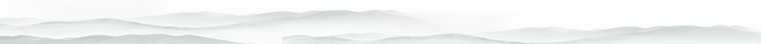 第一单元：国学大道主题：国学之门与国学大家坐而谈经论道，领悟华夏最经典的文化和思想，参悟历代先贤先哲之心性，探求儒道释之大略。博览经史子集，开启国学之大门，领略国学之大道。主题：国学的现代价值与应用将国学精髓古为今用，以儒家之进取、道家之逍遥、周易之精微、法家之权术、兵家之谋略、医家之养生等运用到实践中，与自己的事业和生活相结合。第二单元：儒家经典第二单元：儒家经典主题：儒家大道儒家思想，仁义敦厚，博大繁富，根植于国人心之深处。修身、齐家、治国、平天下，领悟儒学的大成之道。通过对儒家精神的领悟，成经世济民的大胸襟。主题：《大学》精读《大学》是儒家“修齐治平”理论大纲。研读《大学》，由此登堂入室以置身儒家之门。立修身、齐家、治国、平天下之志，以修身立业而兼济天下。主题：《中庸》精读《中庸》是“孔门传授心法”之书。 “中者，天下之正道。庸者，天下之定理。”中庸之道通过阐述人性修养有关哲理，可开启治天下之门。主题：《论语》精读通过精读深析，理解儒家文化的核心理念、现实意义，深刻领会儒家的思想，对中华民族基本价值观念有更为深刻的理解，为当代企业家修内圣外王之道，以德修心，实现身心合一。 主题：《孟子》精读《孟子》是“亚圣”孟子的言论汇编，其心性论进一步确立了儒家的地位。精读《孟子》，能从孟子恢弘浩阔之气、纵横雄辩之辞中，体悟和传承孟子存心养性的思想精神，以丰富和发展自己的内心与人生。 主题：阳明心学阳明被称为立德、立功、立言三不朽圣人，其心学集儒、释、道三家之大成，是500年来中国人最精妙的神奇智慧。阳明心学有助于人强大自我内心，参透世事人心，走出人生因局，成就辉煌事业。游学课－山东曲阜：曲阜被誉为东方圣城，是孔子故里，古鲁国国都，游览“三孔”，领悟孔子思想的要义。游学课－山东曲阜：曲阜被誉为东方圣城，是孔子故里，古鲁国国都，游览“三孔”，领悟孔子思想的要义。第三单元：史学经典第三单元：史学经典主题：《资治通鉴》以史明鉴，领会历史长河王朝更替与人生变化的意义，汲取深邃的历史与人生智慧，应对现代社会的各种挑战。主题：曾国藩智慧学习曾国藩修身、齐家、治国智慧，揣摩人心、收服人心、识人用人之法，造势做局、把握时机的谋事之道，为企业管理、权力运作汲取智慧源泉。	第四单元：道家经典	第四单元：道家经典主题：道家大道了解道家天人合一的思维模式，以伦理为本的人道主义和知行统一的认识论。对道家思想的发展历程有基本的认知，在此基础上研习道家经典著作，以求深入浅出，得大智慧。主题：《道德经》精解《道德经》被哲学家、政治家、军事家、史学家、养生修道者皆奉其为经典。领会老子的思维，道家的精神气质让我们在忙碌、喧哗的视觉中体会云淡风情的感觉,体验无为而无不为的境界。主题：《庄子》之思庄子的思想博大精深，他承袭了孔孟之智慧，老子之无为，而庄子就是庄子，他有道通为一的本领，他以心灵为炉，作为人世间的大冶，熔铸着整个世界、人生和历史。主题：《庄子》精读《庄子》在哲学上继承发扬了老子和道家的思想。道家的“无为而治”思想是一种柔性管理的思想，是企业领导者高屋建瓴地制定企业战略决策所借鉴的重要思想工具。游学课堂－青城山：青城山是全球道教全真道圣地，中国四大道教名山之一，五大仙山之一，中国道教发祥地之一。游学课堂－青城山：青城山是全球道教全真道圣地，中国四大道教名山之一，五大仙山之一，中国道教发祥地之一。第五单元：佛与禅第五单元：佛与禅主题：佛家智慧博大精深、圆融的佛法思想，开导了我们的思维方式，拓展了我们的思维空间；独特的修习方法与修习理论，给我们提供了行为的规范和指南。 主题：《金刚经》《心经》解读佛教最伟大的经典《金刚经》，感悟大乘佛教的最高智慧。《心经》是佛经中字数最少、含义最深、传奇最多、影响最大。解读心经，而知佛学真谛。第六单元：兵法谋略第六单元：兵法谋略主题：孙子兵法《孙子兵法》——天下第一奇书，百家兵法之始祖。当孙子兵法对应到企业经营时，得天独厚的超级战略、决战经典，成为企业界不可或缺的商战参谋。主题：三十六计及谋略三十六计，为传统计谋之大成，深刻领悟兵家之战略、谋略、韬略的哲学理念，运用于复杂多变的商业竞争，掌握企业生存发展之本，实现智慧经营。第七单元：周易第七单元：周易主题：周易智慧《周易》乃中华文化之根源，可谓至高之妙之大智慧。通过学习，理解周易的“天人合一”思想、理解周易智慧中万物蕴涵的道以及道的变化规律。主题：易图、古筮法详细讲解八卦到六十四卦的演变，使学员体会逻辑思维和形象思维的相结合。从原始筮法入手，具体讲解筮法的各种占筮体例以及如何成卦、变卦和解卦。第八单元：法家经典第八单元：法家经典主题：《韩非子》与法家思想韩非子集法家之大成，《韩非子》一书重点宣扬了法、术、势相结合的法治理论，为先秦法家理论的最高峰。两千年外儒内法之统治之道。传统法家管理文化对现代管理具有很高的指导作用。通过法家学习，以强化组织的统御与控制能力，增强企业的竞争力。主题：管仲与管学 管子一手打造了春秋时期的第一霸主，被誉为"春秋第一相"。他是诸葛亮的"偶像"，孔子口中"霸诸侯，一管匡天下"的大才。管子的思想兼容并蓄、高瞻远瞩，他在2700年前提出的"以人为本"、"和合故能谐"等理念一直沿用至今!第九单元：历法与中医第九单元：历法与中医主题：中国古代天文历法日月星辰、寒来暑往、岁时更迭均来源于天文学。通过学习天文历法感悟人类与天文的神秘联系，探索企业发展与天地变化之间的内在奥秘。主题：《黄帝内经》《黄帝内经》是中华传统医药的圣经，是生命哲学。通过学习，能引导我们顺应自然的力量，帮助我们认知生命、尊重生命、静思生命，于细微处领略世间的玄妙智慧。姓   名性别性别性别年龄年龄年龄贴照片贴照片贴照片贴照片贴照片工作单位职位职位职位贴照片贴照片贴照片贴照片贴照片单位地址邮编邮编邮编贴照片贴照片贴照片贴照片贴照片固定电话传真传真传真传真贴照片贴照片贴照片贴照片贴照片手　　机E-mailE-mailE-mailE-mail身 份 证号  码教育背景毕业院校毕业院校毕业院校毕业院校学历与学位学历与学位学历与学位学历与学位学历与学位教育背景毕业时间毕业时间毕业时间毕业时间专业专业专业专业专业工作简历是否预定房间  □需要　           □不需要  □需要　           □不需要  □需要　           □不需要  □需要　           □不需要  □需要　           □不需要  □需要　           □不需要  □需要　           □不需要  □需要　           □不需要  □需要　           □不需要  □需要　           □不需要  □需要　           □不需要  □需要　           □不需要  □需要　           □不需要  □需要　           □不需要  □需要　           □不需要  □需要　           □不需要  □需要　           □不需要  □需要　           □不需要  □需要　           □不需要  □需要　           □不需要  □需要　           □不需要  □需要　           □不需要  □需要　           □不需要  □需要　           □不需要  □需要　           □不需要  □需要　           □不需要您的建议与要求：                                         申请人：                                                              年    月    日您的建议与要求：                                         申请人：                                                              年    月    日您的建议与要求：                                         申请人：                                                              年    月    日您的建议与要求：                                         申请人：                                                              年    月    日您的建议与要求：                                         申请人：                                                              年    月    日您的建议与要求：                                         申请人：                                                              年    月    日您的建议与要求：                                         申请人：                                                              年    月    日您的建议与要求：                                         申请人：                                                              年    月    日您的建议与要求：                                         申请人：                                                              年    月    日您的建议与要求：                                         申请人：                                                              年    月    日您的建议与要求：                                         申请人：                                                              年    月    日您的建议与要求：                                         申请人：                                                              年    月    日您的建议与要求：                                         申请人：                                                              年    月    日您的建议与要求：                                         申请人：                                                              年    月    日您的建议与要求：                                         申请人：                                                              年    月    日您的建议与要求：                                         申请人：                                                              年    月    日您的建议与要求：                                         申请人：                                                              年    月    日您的建议与要求：                                         申请人：                                                              年    月    日您的建议与要求：                                         申请人：                                                              年    月    日您的建议与要求：                                         申请人：                                                              年    月    日您的建议与要求：                                         申请人：                                                              年    月    日您的建议与要求：                                         申请人：                                                              年    月    日您的建议与要求：                                         申请人：                                                              年    月    日您的建议与要求：                                         申请人：                                                              年    月    日您的建议与要求：                                         申请人：                                                              年    月    日您的建议与要求：                                         申请人：                                                              年    月    日您的建议与要求：                                         申请人：                                                              年    月    日此表复印或传真均有效，请务必详细真实填写上述信息。汇款请全部汇至北清智库商学院指定账户：学  费： 98000元/人户  名： 北清智库（北京）教育科技有限公司开 户 行： 工商银行成府路支行帐    号： 0200095709200207964汇款注明：： 华商国学新商道“***”学费此表复印或传真均有效，请务必详细真实填写上述信息。汇款请全部汇至北清智库商学院指定账户：学  费： 98000元/人户  名： 北清智库（北京）教育科技有限公司开 户 行： 工商银行成府路支行帐    号： 0200095709200207964汇款注明：： 华商国学新商道“***”学费此表复印或传真均有效，请务必详细真实填写上述信息。汇款请全部汇至北清智库商学院指定账户：学  费： 98000元/人户  名： 北清智库（北京）教育科技有限公司开 户 行： 工商银行成府路支行帐    号： 0200095709200207964汇款注明：： 华商国学新商道“***”学费此表复印或传真均有效，请务必详细真实填写上述信息。汇款请全部汇至北清智库商学院指定账户：学  费： 98000元/人户  名： 北清智库（北京）教育科技有限公司开 户 行： 工商银行成府路支行帐    号： 0200095709200207964汇款注明：： 华商国学新商道“***”学费此表复印或传真均有效，请务必详细真实填写上述信息。汇款请全部汇至北清智库商学院指定账户：学  费： 98000元/人户  名： 北清智库（北京）教育科技有限公司开 户 行： 工商银行成府路支行帐    号： 0200095709200207964汇款注明：： 华商国学新商道“***”学费此表复印或传真均有效，请务必详细真实填写上述信息。汇款请全部汇至北清智库商学院指定账户：学  费： 98000元/人户  名： 北清智库（北京）教育科技有限公司开 户 行： 工商银行成府路支行帐    号： 0200095709200207964汇款注明：： 华商国学新商道“***”学费此表复印或传真均有效，请务必详细真实填写上述信息。汇款请全部汇至北清智库商学院指定账户：学  费： 98000元/人户  名： 北清智库（北京）教育科技有限公司开 户 行： 工商银行成府路支行帐    号： 0200095709200207964汇款注明：： 华商国学新商道“***”学费此表复印或传真均有效，请务必详细真实填写上述信息。汇款请全部汇至北清智库商学院指定账户：学  费： 98000元/人户  名： 北清智库（北京）教育科技有限公司开 户 行： 工商银行成府路支行帐    号： 0200095709200207964汇款注明：： 华商国学新商道“***”学费此表复印或传真均有效，请务必详细真实填写上述信息。汇款请全部汇至北清智库商学院指定账户：学  费： 98000元/人户  名： 北清智库（北京）教育科技有限公司开 户 行： 工商银行成府路支行帐    号： 0200095709200207964汇款注明：： 华商国学新商道“***”学费此表复印或传真均有效，请务必详细真实填写上述信息。汇款请全部汇至北清智库商学院指定账户：学  费： 98000元/人户  名： 北清智库（北京）教育科技有限公司开 户 行： 工商银行成府路支行帐    号： 0200095709200207964汇款注明：： 华商国学新商道“***”学费此表复印或传真均有效，请务必详细真实填写上述信息。汇款请全部汇至北清智库商学院指定账户：学  费： 98000元/人户  名： 北清智库（北京）教育科技有限公司开 户 行： 工商银行成府路支行帐    号： 0200095709200207964汇款注明：： 华商国学新商道“***”学费此表复印或传真均有效，请务必详细真实填写上述信息。汇款请全部汇至北清智库商学院指定账户：学  费： 98000元/人户  名： 北清智库（北京）教育科技有限公司开 户 行： 工商银行成府路支行帐    号： 0200095709200207964汇款注明：： 华商国学新商道“***”学费此表复印或传真均有效，请务必详细真实填写上述信息。汇款请全部汇至北清智库商学院指定账户：学  费： 98000元/人户  名： 北清智库（北京）教育科技有限公司开 户 行： 工商银行成府路支行帐    号： 0200095709200207964汇款注明：： 华商国学新商道“***”学费此表复印或传真均有效，请务必详细真实填写上述信息。汇款请全部汇至北清智库商学院指定账户：学  费： 98000元/人户  名： 北清智库（北京）教育科技有限公司开 户 行： 工商银行成府路支行帐    号： 0200095709200207964汇款注明：： 华商国学新商道“***”学费此表复印或传真均有效，请务必详细真实填写上述信息。汇款请全部汇至北清智库商学院指定账户：学  费： 98000元/人户  名： 北清智库（北京）教育科技有限公司开 户 行： 工商银行成府路支行帐    号： 0200095709200207964汇款注明：： 华商国学新商道“***”学费此表复印或传真均有效，请务必详细真实填写上述信息。汇款请全部汇至北清智库商学院指定账户：学  费： 98000元/人户  名： 北清智库（北京）教育科技有限公司开 户 行： 工商银行成府路支行帐    号： 0200095709200207964汇款注明：： 华商国学新商道“***”学费此表复印或传真均有效，请务必详细真实填写上述信息。汇款请全部汇至北清智库商学院指定账户：学  费： 98000元/人户  名： 北清智库（北京）教育科技有限公司开 户 行： 工商银行成府路支行帐    号： 0200095709200207964汇款注明：： 华商国学新商道“***”学费此表复印或传真均有效，请务必详细真实填写上述信息。汇款请全部汇至北清智库商学院指定账户：学  费： 98000元/人户  名： 北清智库（北京）教育科技有限公司开 户 行： 工商银行成府路支行帐    号： 0200095709200207964汇款注明：： 华商国学新商道“***”学费此表复印或传真均有效，请务必详细真实填写上述信息。汇款请全部汇至北清智库商学院指定账户：学  费： 98000元/人户  名： 北清智库（北京）教育科技有限公司开 户 行： 工商银行成府路支行帐    号： 0200095709200207964汇款注明：： 华商国学新商道“***”学费此表复印或传真均有效，请务必详细真实填写上述信息。汇款请全部汇至北清智库商学院指定账户：学  费： 98000元/人户  名： 北清智库（北京）教育科技有限公司开 户 行： 工商银行成府路支行帐    号： 0200095709200207964汇款注明：： 华商国学新商道“***”学费此表复印或传真均有效，请务必详细真实填写上述信息。汇款请全部汇至北清智库商学院指定账户：学  费： 98000元/人户  名： 北清智库（北京）教育科技有限公司开 户 行： 工商银行成府路支行帐    号： 0200095709200207964汇款注明：： 华商国学新商道“***”学费此表复印或传真均有效，请务必详细真实填写上述信息。汇款请全部汇至北清智库商学院指定账户：学  费： 98000元/人户  名： 北清智库（北京）教育科技有限公司开 户 行： 工商银行成府路支行帐    号： 0200095709200207964汇款注明：： 华商国学新商道“***”学费此表复印或传真均有效，请务必详细真实填写上述信息。汇款请全部汇至北清智库商学院指定账户：学  费： 98000元/人户  名： 北清智库（北京）教育科技有限公司开 户 行： 工商银行成府路支行帐    号： 0200095709200207964汇款注明：： 华商国学新商道“***”学费此表复印或传真均有效，请务必详细真实填写上述信息。汇款请全部汇至北清智库商学院指定账户：学  费： 98000元/人户  名： 北清智库（北京）教育科技有限公司开 户 行： 工商银行成府路支行帐    号： 0200095709200207964汇款注明：： 华商国学新商道“***”学费此表复印或传真均有效，请务必详细真实填写上述信息。汇款请全部汇至北清智库商学院指定账户：学  费： 98000元/人户  名： 北清智库（北京）教育科技有限公司开 户 行： 工商银行成府路支行帐    号： 0200095709200207964汇款注明：： 华商国学新商道“***”学费此表复印或传真均有效，请务必详细真实填写上述信息。汇款请全部汇至北清智库商学院指定账户：学  费： 98000元/人户  名： 北清智库（北京）教育科技有限公司开 户 行： 工商银行成府路支行帐    号： 0200095709200207964汇款注明：： 华商国学新商道“***”学费此表复印或传真均有效，请务必详细真实填写上述信息。汇款请全部汇至北清智库商学院指定账户：学  费： 98000元/人户  名： 北清智库（北京）教育科技有限公司开 户 行： 工商银行成府路支行帐    号： 0200095709200207964汇款注明：： 华商国学新商道“***”学费